.LEFT SHUFFLE FORWARD, STEP ½ TURN TWICE, WALK BACK, COASTER CROSSRIGHT SIDE ROCK AND CROSS CROSS, AND CROSSSWITCH STEPS, HITCH AND HEEL, ¼ TURN SAILOR STEP, PIVOT ½ TURNLEFT SIDE ROCK AND CROSS, RIGHT SIDE ROCK AND CROSS, LEFT MAMBO ½ TURN, FULL TURN FORWARDRestart from here on wall 3REPEATRESTARTRestart on wall 3 at count 28 facing 9:00TAGAt end of wall 6 (facing 12:00)LEFT MAMBO FORWARD AND RIGHT COASTER STEPHorsepower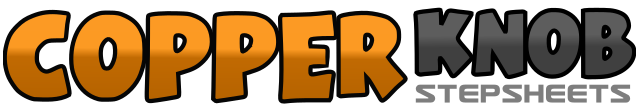 .......Count:32Wall:4Level:Intermediate.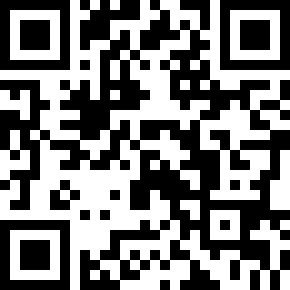 Choreographer:Rob Fowler (ES)Rob Fowler (ES)Rob Fowler (ES)Rob Fowler (ES)Rob Fowler (ES).Music:When Horsepower Meant What It Said - Sandi ThomWhen Horsepower Meant What It Said - Sandi ThomWhen Horsepower Meant What It Said - Sandi ThomWhen Horsepower Meant What It Said - Sandi ThomWhen Horsepower Meant What It Said - Sandi Thom........1&2Step forward left, step right next to left, step forward left3&4Step forward on right turning ½ turn left, weight on left, make ½ turn left step back right5-6Walk back left, right7&8Step left back, step right next to left, step left across right1&2Rock right to right side, recover and cross right over left&3&4Step left to left side, cross right over left, step left to left side and touch right heel to right diagonal&5-6Step right next to left, cross left over right, step right to right7&8Step left behind right, step right to right side and cross left over right1&2Touch right to right side, switch and touch left to left side&3&4Replace weight onto left, hitch right knee, replace and touch left heel forward diagonally5&6Step left behind right, step right next to left making a ¼ turn left, step left to left side7&8Step forward on right pivot ½ turn left, step forward right1&2Rock left to left side, replace and cross left over right3&4Rock right to right side, replace and cross right over left (*)5&6Rock forward on left, recover back onto right, make ½ turn left onto left7&8Step ½ turn back onto right, step ½ turn left onto left, step forward right1&2Rock forward on left, recover onto right step left back next to right3&4Step right back, step left next to right, step right forward